Do wszystkich zainteresowanychDotyczy postępowania prowadzonego w trybie podstawowym nr ZP-1/2021 pn. „Wykonanie rozbudowy drogi powiatowej nr 4115W na odcinku Czarnów – Gawartowa Wola o dł. ok. 2 300mb w gm. Leszno”Działając zgodnie z art. 222 ust. 5 ustawy Prawo zamówień publicznych (Dz. U. z 2019 r. poz. 2019 ze. zm.)  Zamawiający informuje, że w postępowaniu otworzono następujące oferty:e-mail: sekretariat@zdp.pwz.ple-mail: sekretariat@zdp.pwz.plwww.zdp.pwz.plwww.zdp.pwz.pl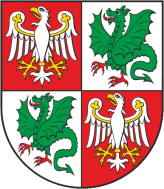 Zarząd Dróg Powiatowych                                                                                           05-850 Ożarów Mazowiecki, ul. Poznańska 300Zarząd Dróg Powiatowych                                                                                           05-850 Ożarów Mazowiecki, ul. Poznańska 300Zarząd Dróg Powiatowych                                                                                           05-850 Ożarów Mazowiecki, ul. Poznańska 300Zarząd Dróg Powiatowych                                                                                           05-850 Ożarów Mazowiecki, ul. Poznańska 300Tel./Fax    (+22) 722-13-80           Tel..            (+22) 722-11-81REGON 014900974NIP 527-218-53-41Konto nr 57 1240 6973 1111 0010 8712 9374Bank Pekao S.A.Konto nr 57 1240 6973 1111 0010 8712 9374Bank Pekao S.A.Wasz znak:Nasz znak:                                      Nr pisma:ZP-1/2021Data:18.03.2021 r.Numer OfertyFirma wykonawcyCenaOkres gwarancji1.Drogomex Sp. z o.o. ul. Stefana Bryły 4 05 – 800 Pruszków4 586 481,42 zł60 miesięcy2Benevento Sp. z o.o. ul. Nowogrodzka 50/515 00-695 Warszawa3 620 965,99 zł 60 miesięcy3.Przedsiębiorstwo Produkcyjno Usługowo Handlowe Budowa i Naprawa Dróg Efekt Sp. z o.o. ul. Szomańskiego 8 02 – 495 Warszawa4 070 070,00 zł60 miesięcy4.Colas Polska Sp. z o.o. ul. Nowa 49, 62-070 Palędzie4 630 232,44zł 60 miesięcy5.Przedsiębiorstwo Robót Drogowo – Mostowych Sp. z o.o. ul. Południowa 17/19 97 – 300 Piotrków Trybunalski4 089 118,65 zł60 miesięcy6.Przedsiębiorstwo Budowy Dróg i Mostów Sp. z o.o. ul. Kolejowa 28 05 – 300 Mińsk Mazowiecki4 632 785,17 zł60 miesięcy